Ben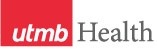 WEEKLY RELAYSWEEKLY RELAYSNovember 11, 2021YOUR DEPARTMENT NEWS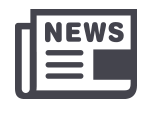 YOUR DEPARTMENT NEWSYOUR DEPARTMENT NEWSUTMB NEWS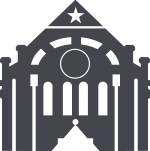 UTMB NEWS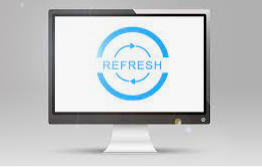 When your computer is scheduled to be refreshed, please email sepullen@utmb.edu the following information:Old laptop/desktop Tag #Old monitor 1 Tag #Old monitor 2 Tag #New laptop Tag #New Monitor 1 Tag #New Monitor 2 Tag #New Docking Station Tag #If there is not a Tag number on Monitor and/or docking station, please send the Serial Numbers.  The information is needed to assist with the pricing and budget.  Thank you!!When your computer is scheduled to be refreshed, please email sepullen@utmb.edu the following information:Old laptop/desktop Tag #Old monitor 1 Tag #Old monitor 2 Tag #New laptop Tag #New Monitor 1 Tag #New Monitor 2 Tag #New Docking Station Tag #If there is not a Tag number on Monitor and/or docking station, please send the Serial Numbers.  The information is needed to assist with the pricing and budget.  Thank you!!When your computer is scheduled to be refreshed, please email sepullen@utmb.edu the following information:Old laptop/desktop Tag #Old monitor 1 Tag #Old monitor 2 Tag #New laptop Tag #New Monitor 1 Tag #New Monitor 2 Tag #New Docking Station Tag #If there is not a Tag number on Monitor and/or docking station, please send the Serial Numbers.  The information is needed to assist with the pricing and budget.  Thank you!!BREAKING NEWSFederal vaccine mandate will apply to all UTMB employees, students, volunteers and contractors:A new federal vaccine mandate will apply to all UTMB employees, students, volunteers and contractors. UTMB will be required to establish a process or plan to vaccinate all eligible staff; establish a process or plan for exemptions and accommodations for those who are exempt; and track and document staff vaccinations. For more information about the mandate, read President Raimer’s Nov. 11 message at https://utmb.us/68i.Thank you for another successful SECC:The 2021 State Employee Charitable Campaign has ended, and the results exceeded expectations. More than 1,430 generous employees helped raise more than $413,000, topping last year's total by more than $35,000 and enlisting support from an additional 100 employees. In addition, this year’s Vanguard Award trophy for exceptional participation will remain nestled in the only home it has ever known, with the team at the Angleton Danbury Campus. Thank you for your generosity and support of our communities. For more information, visit https://www.utmb.edu/secc.Team Awards to be paid to eligible employees Nov. 12:UTMB will provide Team Awards this year to recognize the efforts and contributions of employees toward the achievement of specific institutional goals and objectives. The university will issue a one-time, discretionary payment of $1,000 on Nov. 12, 2021, to employees who meet the eligibility criteria. For more information about this year’s Team Awards, read President Raimer’s message at https://utmb.us/686.SAVE THE DATENov. 17 episode of Health Care Unmasked will feature UTMB President Raimer:The next episode of Health Care Unmasked will be broadcast on Nov. 17 at noon and will feature an interview with Dr. Ben Raimer as he discusses his appointment as president of UTMB, the challenges of battling COVID-19 and his three decades at UTMB as a student, physician and administrator. Watch the episode on the i45Now Facebook page at https://www.facebook.com/i45NOW.BREAKING NEWSFederal vaccine mandate will apply to all UTMB employees, students, volunteers and contractors:A new federal vaccine mandate will apply to all UTMB employees, students, volunteers and contractors. UTMB will be required to establish a process or plan to vaccinate all eligible staff; establish a process or plan for exemptions and accommodations for those who are exempt; and track and document staff vaccinations. For more information about the mandate, read President Raimer’s Nov. 11 message at https://utmb.us/68i.Thank you for another successful SECC:The 2021 State Employee Charitable Campaign has ended, and the results exceeded expectations. More than 1,430 generous employees helped raise more than $413,000, topping last year's total by more than $35,000 and enlisting support from an additional 100 employees. In addition, this year’s Vanguard Award trophy for exceptional participation will remain nestled in the only home it has ever known, with the team at the Angleton Danbury Campus. Thank you for your generosity and support of our communities. For more information, visit https://www.utmb.edu/secc.Team Awards to be paid to eligible employees Nov. 12:UTMB will provide Team Awards this year to recognize the efforts and contributions of employees toward the achievement of specific institutional goals and objectives. The university will issue a one-time, discretionary payment of $1,000 on Nov. 12, 2021, to employees who meet the eligibility criteria. For more information about this year’s Team Awards, read President Raimer’s message at https://utmb.us/686.SAVE THE DATENov. 17 episode of Health Care Unmasked will feature UTMB President Raimer:The next episode of Health Care Unmasked will be broadcast on Nov. 17 at noon and will feature an interview with Dr. Ben Raimer as he discusses his appointment as president of UTMB, the challenges of battling COVID-19 and his three decades at UTMB as a student, physician and administrator. Watch the episode on the i45Now Facebook page at https://www.facebook.com/i45NOW.OPICSLEGEND	PATIENT CARE	EDUCATION & RESEARCH	INSTITUTIONAL SUPPORT	CMC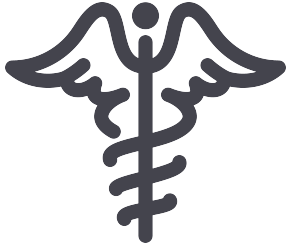 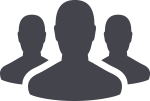 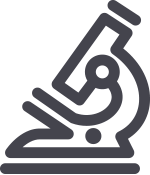 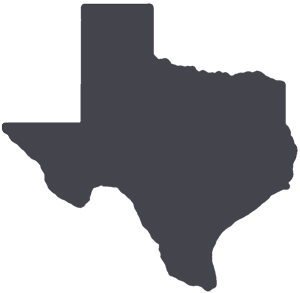 	PATIENT CARE	EDUCATION & RESEARCH	INSTITUTIONAL SUPPORT	CMC	PATIENT CARE	EDUCATION & RESEARCH	INSTITUTIONAL SUPPORT	CMC	PATIENT CARE	EDUCATION & RESEARCH	INSTITUTIONAL SUPPORT	CMCAROUND UTMB (Use the legend above to quickly find items of interest to your team)AROUND UTMB (Use the legend above to quickly find items of interest to your team)AROUND UTMB (Use the legend above to quickly find items of interest to your team)AROUND UTMB (Use the legend above to quickly find items of interest to your team)AROUND UTMB (Use the legend above to quickly find items of interest to your team)REMINDERBay Area Heart Walk on Nov. 20:Lace up your sneakers and get ready to attend this year’s Bay Area Heart Walk on Nov. 20. This year’s Heart Walk is an in-person, non-competitive, family-oriented 5K event at the Kemah Boardwalk that invites everyone to come out and get walking. Joining the Heart Walk is a great way to socially connect and get moving while making a great impact in our community and saving lives. Represent your campus by clicking on the appropriate link below to register for Bay Area Heart Walk 2021:GALVESTON CAMPUSCLEAR LAKE CAMPUSANGLETON DANBURY CAMPUSLEAGUE CITY CAMPUSWeekly Wellness Tips:This month’s theme is all about trying new ways to approach life. Plan a new activity or idea you want to try this week.When you feel you can't do something, add the word "yet."Be curious. Learn about a new topic or an inspiring idea.Choose a different route and see what you notice along the way.Learn something new about someone close to you.Do something playful outdoors: walk, run, explore, relax.Find a new way to help or support a favorite cause.     Researchers’ Needs Assessment survey now online:The Institute for Translational Sciences (ITS), along with the Office of Research Regulations and Compliance, the Research Ethics Consultation Services and the Office of Clinical Research (OCR), invites employees to take part in a Researchers' Needs Assessment. The purpose of this brief survey is to assess gaps in the research-related services at UTMB, and to develop trainings, workshops and other resources to support the UTMB research community. The questionnaire should take no more than 10 minutes to complete and is anonymous unless you should decide to provide your contact details for follow-up information. Access the survey by visiting https://redcap.utmb.edu/surveys/?s=9EW3M4NJC3. For more information, contact Vicki McNamara at vimcnama@utmb.edu. REMINDERBay Area Heart Walk on Nov. 20:Lace up your sneakers and get ready to attend this year’s Bay Area Heart Walk on Nov. 20. This year’s Heart Walk is an in-person, non-competitive, family-oriented 5K event at the Kemah Boardwalk that invites everyone to come out and get walking. Joining the Heart Walk is a great way to socially connect and get moving while making a great impact in our community and saving lives. Represent your campus by clicking on the appropriate link below to register for Bay Area Heart Walk 2021:GALVESTON CAMPUSCLEAR LAKE CAMPUSANGLETON DANBURY CAMPUSLEAGUE CITY CAMPUSWeekly Wellness Tips:This month’s theme is all about trying new ways to approach life. Plan a new activity or idea you want to try this week.When you feel you can't do something, add the word "yet."Be curious. Learn about a new topic or an inspiring idea.Choose a different route and see what you notice along the way.Learn something new about someone close to you.Do something playful outdoors: walk, run, explore, relax.Find a new way to help or support a favorite cause.     Researchers’ Needs Assessment survey now online:The Institute for Translational Sciences (ITS), along with the Office of Research Regulations and Compliance, the Research Ethics Consultation Services and the Office of Clinical Research (OCR), invites employees to take part in a Researchers' Needs Assessment. The purpose of this brief survey is to assess gaps in the research-related services at UTMB, and to develop trainings, workshops and other resources to support the UTMB research community. The questionnaire should take no more than 10 minutes to complete and is anonymous unless you should decide to provide your contact details for follow-up information. Access the survey by visiting https://redcap.utmb.edu/surveys/?s=9EW3M4NJC3. For more information, contact Vicki McNamara at vimcnama@utmb.edu. REMINDERBay Area Heart Walk on Nov. 20:Lace up your sneakers and get ready to attend this year’s Bay Area Heart Walk on Nov. 20. This year’s Heart Walk is an in-person, non-competitive, family-oriented 5K event at the Kemah Boardwalk that invites everyone to come out and get walking. Joining the Heart Walk is a great way to socially connect and get moving while making a great impact in our community and saving lives. Represent your campus by clicking on the appropriate link below to register for Bay Area Heart Walk 2021:GALVESTON CAMPUSCLEAR LAKE CAMPUSANGLETON DANBURY CAMPUSLEAGUE CITY CAMPUSWeekly Wellness Tips:This month’s theme is all about trying new ways to approach life. Plan a new activity or idea you want to try this week.When you feel you can't do something, add the word "yet."Be curious. Learn about a new topic or an inspiring idea.Choose a different route and see what you notice along the way.Learn something new about someone close to you.Do something playful outdoors: walk, run, explore, relax.Find a new way to help or support a favorite cause.     Researchers’ Needs Assessment survey now online:The Institute for Translational Sciences (ITS), along with the Office of Research Regulations and Compliance, the Research Ethics Consultation Services and the Office of Clinical Research (OCR), invites employees to take part in a Researchers' Needs Assessment. The purpose of this brief survey is to assess gaps in the research-related services at UTMB, and to develop trainings, workshops and other resources to support the UTMB research community. The questionnaire should take no more than 10 minutes to complete and is anonymous unless you should decide to provide your contact details for follow-up information. Access the survey by visiting https://redcap.utmb.edu/surveys/?s=9EW3M4NJC3. For more information, contact Vicki McNamara at vimcnama@utmb.edu.         The Joint Commission Preparedness:Oxygen cylinder use and storageImproper handling and storage of oxygen cylinders could put both patients and employees at risk. Following these important rules will help keep everyone safe:Cylinders must be segregated and separated in racks labelled “FULL/PARTIAL” and “EMPTY.”Ensure the cylinders are being stored in the correct racks. It is imperative that absolutely no empty cylinders are placed in the full rack.Cylinders must be physically secured in a rack, holder or cart designed for such cylinders.Cylinders on stands/carts are considered in-use. In use cylinders do not count toward the total allowed to be stored, unless they are being stored until use.  Up to 12 small green oxygen cylinders can be stored outside of a room, as long are they are secured properly. Any more than 12 cylinders stored must be held in a room with a door that can be secured, with the proper signage, and they must be separated from combustibles by 5 feet. Contact EHS (409-747-0515) for proper signage.  Empty cylinders count toward the total number of cylinders allowed since there is an unknown amount of residual gas in the tanks.If you find a loose oxygen cylinder, place it in a rack or cart until it can be picked up. If you do not know the location of a rack or a cart, notify your nurse manager immediately. Do not leave cylinders unsecured!        The Joint Commission Preparedness:Oxygen cylinder use and storageImproper handling and storage of oxygen cylinders could put both patients and employees at risk. Following these important rules will help keep everyone safe:Cylinders must be segregated and separated in racks labelled “FULL/PARTIAL” and “EMPTY.”Ensure the cylinders are being stored in the correct racks. It is imperative that absolutely no empty cylinders are placed in the full rack.Cylinders must be physically secured in a rack, holder or cart designed for such cylinders.Cylinders on stands/carts are considered in-use. In use cylinders do not count toward the total allowed to be stored, unless they are being stored until use.  Up to 12 small green oxygen cylinders can be stored outside of a room, as long are they are secured properly. Any more than 12 cylinders stored must be held in a room with a door that can be secured, with the proper signage, and they must be separated from combustibles by 5 feet. Contact EHS (409-747-0515) for proper signage.  Empty cylinders count toward the total number of cylinders allowed since there is an unknown amount of residual gas in the tanks.If you find a loose oxygen cylinder, place it in a rack or cart until it can be picked up. If you do not know the location of a rack or a cart, notify your nurse manager immediately. Do not leave cylinders unsecured!REMINDERBay Area Heart Walk on Nov. 20:Lace up your sneakers and get ready to attend this year’s Bay Area Heart Walk on Nov. 20. This year’s Heart Walk is an in-person, non-competitive, family-oriented 5K event at the Kemah Boardwalk that invites everyone to come out and get walking. Joining the Heart Walk is a great way to socially connect and get moving while making a great impact in our community and saving lives. Represent your campus by clicking on the appropriate link below to register for Bay Area Heart Walk 2021:GALVESTON CAMPUSCLEAR LAKE CAMPUSANGLETON DANBURY CAMPUSLEAGUE CITY CAMPUSWeekly Wellness Tips:This month’s theme is all about trying new ways to approach life. Plan a new activity or idea you want to try this week.When you feel you can't do something, add the word "yet."Be curious. Learn about a new topic or an inspiring idea.Choose a different route and see what you notice along the way.Learn something new about someone close to you.Do something playful outdoors: walk, run, explore, relax.Find a new way to help or support a favorite cause.     Researchers’ Needs Assessment survey now online:The Institute for Translational Sciences (ITS), along with the Office of Research Regulations and Compliance, the Research Ethics Consultation Services and the Office of Clinical Research (OCR), invites employees to take part in a Researchers' Needs Assessment. The purpose of this brief survey is to assess gaps in the research-related services at UTMB, and to develop trainings, workshops and other resources to support the UTMB research community. The questionnaire should take no more than 10 minutes to complete and is anonymous unless you should decide to provide your contact details for follow-up information. Access the survey by visiting https://redcap.utmb.edu/surveys/?s=9EW3M4NJC3. For more information, contact Vicki McNamara at vimcnama@utmb.edu. REMINDERBay Area Heart Walk on Nov. 20:Lace up your sneakers and get ready to attend this year’s Bay Area Heart Walk on Nov. 20. This year’s Heart Walk is an in-person, non-competitive, family-oriented 5K event at the Kemah Boardwalk that invites everyone to come out and get walking. Joining the Heart Walk is a great way to socially connect and get moving while making a great impact in our community and saving lives. Represent your campus by clicking on the appropriate link below to register for Bay Area Heart Walk 2021:GALVESTON CAMPUSCLEAR LAKE CAMPUSANGLETON DANBURY CAMPUSLEAGUE CITY CAMPUSWeekly Wellness Tips:This month’s theme is all about trying new ways to approach life. Plan a new activity or idea you want to try this week.When you feel you can't do something, add the word "yet."Be curious. Learn about a new topic or an inspiring idea.Choose a different route and see what you notice along the way.Learn something new about someone close to you.Do something playful outdoors: walk, run, explore, relax.Find a new way to help or support a favorite cause.     Researchers’ Needs Assessment survey now online:The Institute for Translational Sciences (ITS), along with the Office of Research Regulations and Compliance, the Research Ethics Consultation Services and the Office of Clinical Research (OCR), invites employees to take part in a Researchers' Needs Assessment. The purpose of this brief survey is to assess gaps in the research-related services at UTMB, and to develop trainings, workshops and other resources to support the UTMB research community. The questionnaire should take no more than 10 minutes to complete and is anonymous unless you should decide to provide your contact details for follow-up information. Access the survey by visiting https://redcap.utmb.edu/surveys/?s=9EW3M4NJC3. For more information, contact Vicki McNamara at vimcnama@utmb.edu. REMINDERBay Area Heart Walk on Nov. 20:Lace up your sneakers and get ready to attend this year’s Bay Area Heart Walk on Nov. 20. This year’s Heart Walk is an in-person, non-competitive, family-oriented 5K event at the Kemah Boardwalk that invites everyone to come out and get walking. Joining the Heart Walk is a great way to socially connect and get moving while making a great impact in our community and saving lives. Represent your campus by clicking on the appropriate link below to register for Bay Area Heart Walk 2021:GALVESTON CAMPUSCLEAR LAKE CAMPUSANGLETON DANBURY CAMPUSLEAGUE CITY CAMPUSWeekly Wellness Tips:This month’s theme is all about trying new ways to approach life. Plan a new activity or idea you want to try this week.When you feel you can't do something, add the word "yet."Be curious. Learn about a new topic or an inspiring idea.Choose a different route and see what you notice along the way.Learn something new about someone close to you.Do something playful outdoors: walk, run, explore, relax.Find a new way to help or support a favorite cause.     Researchers’ Needs Assessment survey now online:The Institute for Translational Sciences (ITS), along with the Office of Research Regulations and Compliance, the Research Ethics Consultation Services and the Office of Clinical Research (OCR), invites employees to take part in a Researchers' Needs Assessment. The purpose of this brief survey is to assess gaps in the research-related services at UTMB, and to develop trainings, workshops and other resources to support the UTMB research community. The questionnaire should take no more than 10 minutes to complete and is anonymous unless you should decide to provide your contact details for follow-up information. Access the survey by visiting https://redcap.utmb.edu/surveys/?s=9EW3M4NJC3. For more information, contact Vicki McNamara at vimcnama@utmb.edu. DID YOU KNOW?
On this Veteran’s Day and every day, UTMB would like to say thank you to the more than 800 self-identified veteran employees and students who protected our freedoms in service to our country. UTMB has been recognized as a military-friendly university environment for its ongoing efforts to promote an inclusive atmosphere that fully acknowledges and supports the talents and experiences of all student and employee veterans and their allies. The Veterans Resource Group (VetsRG), which was the first employee resource group to be created by the UTMB Diversity Council in 2015, currently has approximately 100 members. For more information about VetsRG, email veterans@utmb.edu.DID YOU KNOW?
On this Veteran’s Day and every day, UTMB would like to say thank you to the more than 800 self-identified veteran employees and students who protected our freedoms in service to our country. UTMB has been recognized as a military-friendly university environment for its ongoing efforts to promote an inclusive atmosphere that fully acknowledges and supports the talents and experiences of all student and employee veterans and their allies. The Veterans Resource Group (VetsRG), which was the first employee resource group to be created by the UTMB Diversity Council in 2015, currently has approximately 100 members. For more information about VetsRG, email veterans@utmb.edu.